Sol·licitud de preinscripció als ensenyaments de primer cicle d'educació infantil a l'Escola Bressol Pública El Petit Corb. Curs 2022-2023Número de sol·licitud: (a emplenar pel centre escolar)Dades de l'alumne/aNom   Cognoms   Sexe:  Data de naixement:Lloc de naixement:  Nacionalitat:Adreça:  Urbanització:Municipi:Nombre germans/es:  NEE:  Idioma/es:Dades progenitor/a 1 o tutor/a 1DNI:  Nom:  Cognoms  Correu electrònic:  Telf.1:  Telf.2 : Dades progenitor/a 2 o tutor/a 2DNI:  Nom:  Cognoms: Correu electrònic: Telf.1: Telf.2 : Plaça sol·licitadaNom del centre:  Nivell:  0-1 any:        1-2 anys:             2-3 anys:  	Dades a efectes de barem (marqueu amb una X) 1.- Renda unitat familiar:Fins a 2.000,00 € mensuals/ 28.000,00 € anuals: 		Fins a 2.300,00 € mensuals/ 32.200,00 € anuals:  	Fins a 2.600,00 € mensuals/ 36.400,00 € anuals: 		Fins a 2.900,00 € mensuals/ 40.600,00 € anuals:  	ins a 3.200,00 € mensuals/ 44.800,00 € anuals::  	2.- Treballar fora de casa tots dos progenitors/es i/o tutors/es, o l’únic progenitor/a o tutor/a en cas de família monoparental:  	3.- Ser resident a Corbera de Llobregat:  	4.- Tenir germans/es matriculats/des al centre, o que un/a progenitor/a o tutor/a sigui personal del centre:  	5.- Ser família nombrosa o monoparental:  	6.- Tenir a càrrec un membre de la família amb discapacitat amb un grau superior al 33%:  	Declaració de la persona sol·licitant, com a , declaro que són certes les dades que faig constar en aquest document, així com la documentació que aporto conjuntament amb aquesta sol·licitud.SignaturaCorbera de Llobregat,    de    de 2022INSTRUCCIONS PER EMPLENAR AQUEST FORMULARIS'han d'emplenar totes les dades.Cal utilitzar lletra majúscula i bolígraf (o la opció autoemplenable del word).Documentació que cal aportar:Obligatòriament adjuntar escanejat en format pdf o jpg a l’adreça electrònica:preinscripcionselpetitcorb@gmail.com els documents següents:DNI, passaport, NIE de la persona sol·licitant.Llibre de família o altre documents relatius a la filiació.Targeta sanitària individual (TSI) de l'alumne/a.Informes de vida laboral actualitzatsDe caràcter opcional, a efectes d'aplicació dels barems de puntuacióRenda unitat familiar: declaracions de renda de 2021 o altra documentació justificativa dels ingressos de l'any 2021Treballar fora de casa: informes de vida laboral, que ja s'hauran presentat amb caràcter obligatori.Ser resident a Corbera: amb els DNI que ja s'hauran presentat. Si les adreces dels DNI no coincideixen amb l'adreça que s'al·lega a la sol·licitud, cal presentar el resguard de la renovació del DNI i un volant de convivència de l'Ajuntament.Tenir germans/es matriculats/des al centre: només cal marcar-ho, ja que aquesta dada serà consultada a la base de dades del centre.Ser família nombrosa o monoparental: carnet de família nombrosa o monoparental vigent.Familiar a càrrec amb discapacitat superior al 33%: certificat de discapacitat de la persona que al·legui aquesta condició.Cal tenir en compte que només es valoraran les circumstàncies que s'acreditin documentalment amb la documentació requerida específicament i que sigui presentada abans de la finalització del termini establert per a la presentació de sol·licituds.Protecció de dadesD'acord amb la Llei orgànica 15/1999, de 13 de desembre, de protecció de dades de caràcter personal, s'informa a la persona interessada que les dades facilitades seran incloses en un fitxer automatitzat propietat de l'Ajuntament de Corbera de Llobregat amb la finalitat de procedir a la gestió de les inscripcions de Escola Bressol Municipal El Petit Corb. Així mateix s'informa a la persona interessada de la possibilitat d'exercir els drets d'accés, rectificació, cancel·lació i oposició en els termes establerts en la legislació vigent, mitjançant escrit presentat al Registre de l'Ajuntament.Titular del centre: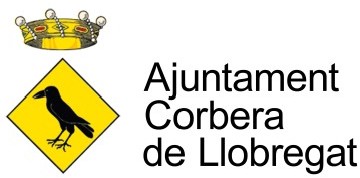 Amb el suport de: 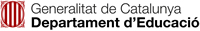 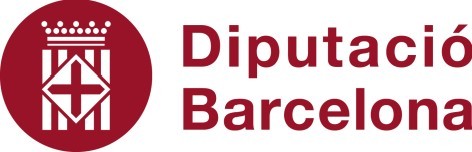 